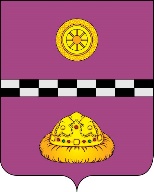 ПОСТАНОВЛЕНИЕШУöМ        от   01 февраля 2013 года                                                                           №   6           пст. Иоссер Республика КомиОб утверждении плана мероприятий попротиводействию коррупции в администрациисельского поселения «Иоссер» на 2013-2014 годы            Руководствуясь Федеральным законом от 25.12.2008. № 273-ФЗ «О противодействии коррупции», Законом Республики Коми от 29.09.2008. № 82-РЗ «О противодействии коррупции в Республике Коми», администрация сельского поселения «Иоссер»ПОСТАНОВЛЯЕТ:            1. Утвердить план мероприятий по противодействию коррупции в администрации сельского поселения «Иоссер» на 2013-2014 годы, согласно приложению к данному постановлению.            2.  Контроль исполнения настоящего постановления оставляю за собой.Глава сельского поселения «Иоссер»                                             Е.В. ГусакПРИЛОЖЕНИЕк постановлению администрациисельского поселения «Иоссер»от 01.02.2013. № 6ПЛАНмероприятий по противодействию коррупции в администрациисельского поселения «Иоссер» на 2013-2014 годы№ п/пМЕРОПРИЯТИЯСрок исполненияОтветственный1.Обеспечение правовых и организационных мер, направленных на противодействие коррупции1.Обеспечение правовых и организационных мер, направленных на противодействие коррупции1.Обеспечение правовых и организационных мер, направленных на противодействие коррупции1.Обеспечение правовых и организационных мер, направленных на противодействие коррупции1.1.Разработка проектов и принятие муниципальных правовых актов по противодействию коррупции2013-2014 глава1.2.Проведение антикоррупционной экспертизы  муниципальных  правовых актов и проектов муниципальных правовых актов сельского поселения «Иоссер» в целях недопущения   условий,   способствующих   проявлениюкоррупции2013-2014специалист1.3.Разработка административных регламентов оказания муниципальных услуг, осуществления функций муниципального контроля2013-2014специалист1.4.Проведение мониторинга качества предоставления муниципальных услуг, выработка предложений по повышению качества предоставления муниципальных услуг2013-2014глава1.5.Обеспечение контроля Советом поселения за осуществлением мер по противодействию коррупциипостоянноглава1.6.Обнародование муниципальных правовых актов по противодействию коррупциипостоянноспециалист2. Совершенствование механизма контроля соблюдения ограничений и запретов, связанных с прохождением муниципальной службы2. Совершенствование механизма контроля соблюдения ограничений и запретов, связанных с прохождением муниципальной службы2. Совершенствование механизма контроля соблюдения ограничений и запретов, связанных с прохождением муниципальной службы2. Совершенствование механизма контроля соблюдения ограничений и запретов, связанных с прохождением муниципальной службы2.1.Организация и проведение проверок сведений, представленных в соответствии с Федеральным законом «О муниципальной службе в Российской Федерации» гражданами при поступлении на муниципальную службу, а также по соблюдению муниципальными служащими администрации  поселения ограничений и запретов, связанных с муниципальной службой2013-2014глава2.2. Обеспечение своевременного представления муниципальными служащими, должности которых определены Перечнем, сведений о доходах, об имуществе и обязательствах имущественного характера.2013-2014(до 30 апреля)специалист2.3.Проведение внутреннего мониторинга полноты и достоверности сведений о доходах, об имуществе и обязательствах имущественного характера, представляемых муниципальными служащими администрации поселения.2013-2014(до 1 июня)специалист2.4.Организация заседаний комиссии по соблюдению требований к служебному поведению муниципальных служащих администрации поселения и урегулированию конфликта интересов (при наличии оснований).по мере необходимостиглава2.5.Анализ жалоб и обращений граждан о фактах коррупции в администрации поселения и организация проверок указанных фактов.2013-2014(не реже 1 раза в год)комиссия по противодействию коррупции 3. Противодействие коррупции в сфере размещения заказов на поставки товаров, выполнения работ, оказания услуг для муниципальных нужд3. Противодействие коррупции в сфере размещения заказов на поставки товаров, выполнения работ, оказания услуг для муниципальных нужд3. Противодействие коррупции в сфере размещения заказов на поставки товаров, выполнения работ, оказания услуг для муниципальных нужд3. Противодействие коррупции в сфере размещения заказов на поставки товаров, выполнения работ, оказания услуг для муниципальных нужд3.1.Осуществление контроля за соблюдением требований Федерального закона № 94-ФЗ «О размещении заказов на поставки товаров, выполнение работ, оказание услуг для государственных и муниципальных нужд»2013-2014глава3.2.Проведение анализа эффективности бюджетных расходов муниципального бюджета при размещении заказов на поставки товаров, выполнение работ и оказании услуг для муниципальных нужд2013-2014(не реже 1 раза в год)бухгалтерия4. Организация антикоррупционного образования и пропаганды, формирование нетерпимого отношения к коррупции4. Организация антикоррупционного образования и пропаганды, формирование нетерпимого отношения к коррупции4. Организация антикоррупционного образования и пропаганды, формирование нетерпимого отношения к коррупции4. Организация антикоррупционного образования и пропаганды, формирование нетерпимого отношения к коррупции4.1.Обучение муниципальных служащих администрации сельского поселения «Иоссер» по вопросам противодействия коррупции (антикоррупционная экспертиза муниципальных правовых актов и их проектов).2013-2014глава4.2.Включение в содержание квалификационного экзамена и аттестации муниципальных служащих вопросов на знание антикоррупционного законодательства.2013-2014глава4.3.Размещение информации по вопросам противодействия коррупции на официальном сайте администрации муниципального района «Княжпогостский»2013-2014бухгалтерия4.4.Освещение деятельности органов местного самоуправления по вопросам противодействия коррупции на информационных стендах поселения2013-2014специалист4.5.Распространение информации, содержащей антикоррупционную пропаганду и правила поведения в коррупционных ситуациях.2013-2014глава